Chèque à l'ordre de l'APB	BORDEREAU DE PARTICIPATION	à joindre obligatoirement à votre envoi	9 € individ (Non affilié FPF: 12 €)	17 € club  (non affilié 19 €)	(rayer les mentions inutiles)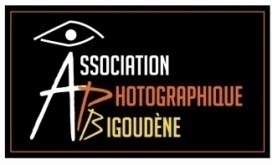 7ème Salon National d'Art Photographique 2019Association Photographique Bigoudène                                                        Patronage FPF N°2020/01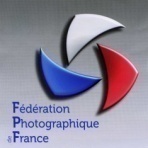 Adresse d'expédition :Le GAC Michel8 rue Louis Braille29120 Pont l'Abbée-mail : legac_michel@wanadoo.frAdresse de retour :....................................................................................................................................................................................................................................................................................................................................................................................................................................e-mail : .................................................................................................N°AUTEURN° FPF éventuel TITRE (en majuscules)N&BN&BCouleur123456789101112131415161718192021222324252627282930